Список изменений в версии 3.24.02.20 (школа)Доработка функциональных возможностей, исправление ошибок,В WEB-приложении «Образовательные программы и учебные планы» исправлена ошибка при создании ГУП, приеме обучающихся в ГУП и исключении обучающихся из ГУП. 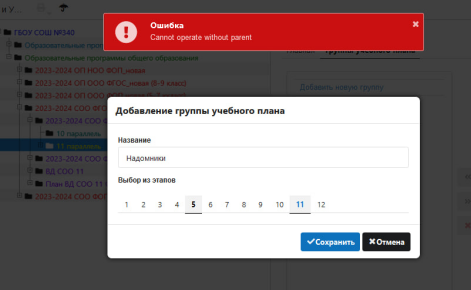 Исправлена ошибка при утверждении ПТП.В приложении «Движение обучающихся» реализована дополнительная проверка: обучающийся не может быть переведен при помощи командной кнопки, если он включен в проект любого приказа о движении (приеме, выбытии, переводе по параллели и т.п.)Исправлена ошибка, приводившая к повреждению файлов материалов к урокам, выгружаемым на портал «Петербургское образование».Исправлена ошибка, приводившая к повреждению файлов электронных копий документов, передаваемых в DataID.Доработан механизм сборки версии для Unix-подобных операционных систем – требуемая версия библиотек ICU определяется автоматически.Устранена проблема при приеме сотрудника во впервые созданные базы данных. Сделано исключение для руководителя первого уровня.В web-приложении «Движение сотрудников» восстановлена работоспособность механизма увольнения сотрудника и восстановления сотрудника после ошибочного увольнения. Отключена выгрузка сведений о внеурочной деятельности на портал «Петербургское образование».Исправлена ошибка дублирования сведений о назначении обучающихся на олимпиады регионального уровня.BETA-тестированиеВ режиме beta-тестирования находятся функциональные возможности по созданию календарного плана воспитательной работы, календарного учебного графика и модуль «Диагностика». Эти функции находятся в режиме тестирования и отладки и не предназначены для работы в действующей базе данных образовательной организации.Использование beta-функций без инструкций и без согласования с разработчиками и курирующими специалистами ГБУ ДПО «СПбЦОКОиИТ» может привести к необратимым изменениям в действующей базе данных образовательной организации.Выгрузка сведений в региональную витрину данныхС целью реализации требований ЕФТТ, а также предоставления информации в системы ФГИС «Моя школа», ГИР ВУ и на региональную витрину данных, в подсистему «Параграф» добавлены поля и реализованы дополнительные проверки данных. Сведения, указанные ниже, будут выгружаться в соответствии с федеральными требованиями к составу передаваемых данных.Дополнительная информация: В региональную витрину данных теперь будут передаваться дополнительные сведения из электронного журнала: информация о домашних заданиях, сведения о файлах – материалах 
к урокам, сведения о пропусках занятий с указанием причины пропуска. Приложение в подсистеме «Параграф»Перчень полей / проверяемых данныхПримечаниеВ приложении «Документы образовательной организации»В таблице «Учредители» добавлено поле ОГРНЯвляется обязательным 
для заполнения.В поле вводится целое число в соответствии с правоустанавливающими документами (например, в выписке из реестра - ЕГРЮЛ или ЕГРИП)В приложении «Документы образовательной организации»Добавлено табличное поле «История изменения наименования образовательной организации» с указанием даты изменения, и наименованием после изменения. Данные в поле «Дата изменения» вводятся вручную (формат ввода ЧЧ.ММ.ГГГГ) или выбираются из календаря.Данные в поле «Наименование после изменения» вводятся вручную. Формат ввода текстовый. Сведения о переименовании указываются в соответствии со сведениями, указанными в уставе образовательной организации.В приложении «Документы образовательной организации»На вкладке «Реквизиты и классификаторы»Провести проверку данных в поле «ОКВЭД». Не должно быть пустым! При отсутствии данных требуется их внести.Разделитель между несколькими кодами - запятая. Если ранее значения были введены через любой другой разделитель - необходимо исправить на запятую.В поле указывается код в соответствии с Общероссийским классификатором видов экономической деятельности (ОКВЭД). Требуется указать не менее четырех знаков кода. Если кодов ОКВЭД несколько, их требуется указать через запятую (например: 85.14, 85.12). В этом случае первым по порядку указывается основной ОКВЭД.В приложении «Образовательная организация, здания, помещения»Сведения о контактах образовательной организации на соответствующей вкладке (юридический адрес, телефон руководителя, электронная почта, адрес сайта).Не должно быть пустым! Требуется проверить наличие сведений, актуализировать/внести данные в соответствующих полях.В приложении «Образовательная организация, здания, помещения»Сведения о кадастровом номере для зданий ОООДНе должно быть пустым! Требуется проверить и внести в соответствии с правоустанавливающими документами, например, в соответствии с выпиской из ЕГРН В приложении «Личные дела сотрудников»В полях «Фамилия», «Имя», «Отчество», «Дата рождения», «Пол», «Электронная почта» (при наличии), «Гражданство», «Телефон» (при наличии).Не должно быть пустым! Требуется провести верификацию данных учителей, актуализировать/внести данные карточку сотрудника.В приложении «Личные дела обучающихся, воспитанников»В полях «Гражданство», «Электронная почта» (при наличии), «Телефон» (при наличии).Требуется провести верификацию данных обучающихся, актуализировать/внести данные в карточку обучающегося.В приложении «Образовательная организация, здания, помещения» для объекта «Здание»На вкладке «Общая» добавлены поля «Широта», «Долгота»Требуется ввести данные в соответствии с требованиями системы WGS84 (через точку).Например, широта: 59.930118, долгота: 30.311740Координаты можно ввести вручную.Или нажать кнопку «Указать координаты», выбрать на карте местоположение здания, щелкнуть на здание, чтобы поставить метку. Затем нажать кнопку «Сохранить». Координаты метки автоматически сохранятся в нужных полях. Перед сохранением обязательно проверьте, что метка на карте указываем именно на искомое здание!В обновленном верификаторе данныхСНИЛС, документ, удостоверяющий личность (для сотрудников и обучающихся), ИНН (для сотрудников).Реализованы проверки качества данных, передаваемых в региональную витринуОсуществить проверки и исправления выявленных ошибок, ошибки будут подсвечены после запуска Предлагаю написать, что кнопка верификатора осталась на прежнем месте. В верификаторе выводится сообщение об ошибке - наименование поля, причина ошибки (не заполнено, заполнено некорректно). Требуется ввести недостающие данные  (например, для ошибки вида «Нет документа с типом Устав» - в приложение «Документы образовательной организации» требуется добавить и заполнить карточку документа соответствующего типа). Или требуется сверить данные в базе данных с исходными (например, сообщение об ошибке «Поле «ИНН» для сотрудника невалидно» означает, что данные в поле не прошли проверку контрольной суммы. Необходимо взять оригинальный ИНН сотрудника и проверить соответствие данных в нем и данных, которые введены в карточке сотрудника в приложении «Личные дела сотрудников»)